READ Act Request for Advisory List Submission: Part I – Letter of Intent to ApplyInstructional Programming2023-2024SECTION A: Background & PurposeBackground:The Colorado Reading to Ensure Academic Development Act (READ Act), passed by the Colorado legislature in 2012, focuses on early literacy development for all students kindergarten through third grade and especially for students at risk of not reaching grade level proficiency in reading by the end of third grade.  Included in the READ Act is the requirement that the department shall create an advisory list of evidence-based or scientifically based instructional programming in reading, pursuant to C.R.S. 22-7-1209. The main purpose of the READ Act Advisory List of Instructional Programming is to provide districts and schools with a choice of instructional programming that adequately enhances teacher quality and is a major vehicle that schools/districts can utilize to upgrade their capacity as it relates to the implementation of the evidence-based literacy practices.The department shall create an advisory list of evidence-based or scientifically based instructional programming in reading that local education providers are encouraged to use, which include the following criteria pursuant to C.R.S. 22-7-1209(2)(b):Programming is aligned with the READ Act assessments.Have been proven to accelerate student progress in attaining reading competency. Provides explicit and systematic skill development in the areas of phonemic awareness, phonics, vocabulary development, reading fluency including oral skills, and reading comprehension.Evidence based or scientifically based Aligned with the preschool through elementary and secondary education standards for reading.Provide initial and ongoing analysis of the student's progress in attaining reading competency.Includes texts on core academic content to assist the student in maintaining or meeting grade-appropriate proficiency levels in academic subjects in addition to reading.Purpose:The purpose of this Advisory List Review Submission is to solicit evidence-based instructional programming including core, supplemental, and intervention in both Spanish and English, for inclusion on the READ Act Advisory Lists of Instructional Programming, pursuant to C.R.S. 22-7-1209. This is not a competitive process and will be used to provide an advisory list for Colorado school districts.  Advisory list information:The advisory lists are intended to provide clear guidance on selection of scientifically and evidence-based reading programming and supports as defined by statute and rule (see Appendix C). See Appendix A for further information on attributes of what is and what is not considered Scientifically Based Reading Research (SBRR). The advisory lists are available to Colorado schools and school districts via the Colorado Department of Education’s website: http://www.cde.state.co.us/coloradoliteracy/ReadAct/index.asp. Inclusion on this list does not include a provision for expenditure of state funds to providers on the list and there is no guarantee that providers will be selected by schools/districts. The list of providers will be maintained by the Colorado Department of Education (CDE).  The department is required to review the advisory lists at least every two years to update the lists and add additional items when appropriate pursuant to C.R.S.22-7-1209 (3)(c).During each review cycle, new providers have the opportunity to apply to be added to the list. Program editions that were submitted and not approved during the 2019-2020 or 2021-2022 application process are not eligible to apply. Programs that were partially approved may submit those grades or areas not previously approved providing there has been a change in the materials that addresses the areas not approved.The department may revise its criteria over time as needed. Providers on the current advisory lists may be removed from the list if their instructional programming is found to no longer meet the criteria. Spanish instructional programs: The department has created new rubrics for the review of Spanish instructional programs. All Spanish core, supplemental and intervention that were previously approved must submit to be reviewed during the 2023-2024 review cycle. Spanish programs that are currently on the READ Act Advisory List of Instructional Programming must be reviewed using the new Spanish application and rubric. The application is bilingual, written in English and Spanish, and rubrics are written in Spanish (an English translation can be provided). Spanish instructional programs that are not reviewed and approved during the 2023-2024 will be removed from the READ Act Advisory List of Instructional Programming.     SECTION B: Process & TimelineProcess:The CDE process for review of instructional programming materials for inclusion on the READ Act Advisory List of Instructional Programming follows these steps:Part I – Letter of Intent to ApplyPart II – Program ReviewPrograms must meet the Part I – Letter of Intent to Apply criteria to receive the Part II – Program Review application from CDE.Appeal WindowInstructional Programming Advisory List posted on the CDE websiteNote: To be included on the Instructional Programming Advisory List programs must be reviewed during this review window.Eligibility Criteria:Part I – Letter of Intent to Apply The first stage of this review is the Part I – Letter of Intent to Apply for inclusion on the provider list for instructional programming. In order for a provider to submit materials to the CDE for full review of programs, each vendor must establish that the program submitted meets the criteria outlined in the Part I – Letter of Intent to Apply submission form. Vendors must submit a separate Part I – Letter of Intent to Apply for each advisory list, core, supplemental, and intervention, for the product to be reviewed for multiple advisory lists.  Only those vendors that have completed the Part I – Letter of Intent to Apply application and have been asked to move forward with a full review will be considered. Programs included on the advisory list of instructional programs must be scientifically and evidence-based as defined by statute and rule to meet the requirements of the READ Act (see Appendix C). Programs that use the Three Cueing Systems Model of Reading, also known as Meaning, Syntax, Visual (MSV) as their primary model for instruction may not advance to Part II – Program Review. All programs must demonstrate a full alignment to the science of reading across instructional and promotional materials. Programs found to be aligned to practices that promote Balanced Literacy or Whole Language whether in the instructional practices or found in vendor materials outside of this review will not be approved.Spanish instructional programs must submit to be reviewed using the new Spanish instructional program rubrics during the 2023-2024 review cycle. Spanish instructional programs that do not submit for review will not be eligible to be included on the READ Act Advisory List of Instructional Programming. Submitting a Part I – Letter of Intent to Apply does not obligate a vendor to submit a Part II – Program Review application. Vendors seeking to remove an instructional program from the review process must submit a written request to READAct@cde.state.co.us.Completion of Part I – Letter of Intent to Apply does not guarantee a vendor will be approved. Vendors meeting Part I – Letter of Intent to Apply must still complete the Part II – Program Review and be approved before final inclusion in the READ Act Program Advisory List. Programs that meet Part I – Letter of Intent to Apply criteria will receive the Part II – Program Review application by email from CDE. Part II- Program ReviewUpon approval of Part I – Letter of Intent to Apply, providers will be notified and will receive the Part II – Program Review application with instructions to submit materials for the second stage of the Advisory List Submission for Review. It is important to note that Part II of the Advisory List Submission for Review will include a component requiring vendors to explicitly state the location of required components within the submission materials. All application and program materials must be submitted in digital or online format. No hard copies of application or program materials will be accepted or reviewed. All program materials and components of a program must be submitted for review.  Programs meeting criteria of Part I – Letter of Intent to Apply and Part II – Program Review may be considered for inclusion on the Advisory List for which the program was submitted for review. Note: All prospective providers interested in inclusion on the advisory lists must submit for a review. The criteria for Spanish instructional programs have changed. All Spanish instructional programs that are currently on the advisory list must submit to be reviewed. Appeal ProcessAn appeal process has been established in rule pursuant to C.R.S. 22-7-1209(1)(d). If a publisher’s instructional program is not included on the approved list, the publisher may submit a written appeal to the department no later than 14 days after receiving notification. Grounds for written appeal will be limited to an explanation of why the submission met the evaluation criteria that was identified and posted by the department. No later than 30 days after receiving the written appeal, the department shall either add the instructional program to the approved list or respond to the publisher with a written explanation of why the program will not be included (CCR 301-92, 11.0).Vendor SubmissionsPart I – Letter of Intent to Apply and Part II – Program Review submissions must be submitted in one comprehensive application and originate from one application point of contact. Local Education Agencies (LEAs) should not expect that materials from multiple vendors will comprise a complete core, supplemental or intervention program. LEAs should expect to purchase all needed materials from one vendor. Multiple vendors may work together to package materials, however, the purchase of program materials should ensure a complete package and come from one vendor.Vendor Interactions During Review PeriodCDE is committed to conducting an unbiased review process and ensuring that conflicts of interest do not influence the results of the review.  Throughout the instructional programming review process, official department communication with vendors will be via notices on the website or through email communication initiated by CDE.The sole point of contact for the instructional program review process is READAct@cde.state.co.us. Vendors may not reach out to the evaluation team, or other CDE staff other than the sole point of contact unless the evaluation team, or other CDE staff initiate contact.In the event that vendors reach out to the evaluation team, or other CDE staff other than the sole point of contact to discuss or influence the evaluation and review process, the vendor’s product may, in CDE’s sole discretion, not be considered for inclusion on the READ Act Advisory List of Instructional Programming. CDE will provide technical assistance with submitting the application documents but will not answer questions about how to respond to items within the application. CDE will not meet with individual applicants to discuss the results of the review. Applicants should rely on feedback given in the rubric to determine whether to submit an appeal. External EvaluationThe READ Act requires an independent evaluation pursuant to C.R.S. 22-7-1208 (8) to identify and assess strategies that the state, local districts, and schools have taken to support Colorado students in achieving proficiency in reading. Part of this evaluation process requires the examination of programs submitted for review and inclusion on the READ Act Advisory List of Instructional Programming after the CDE reviews are complete. The external evaluator will conduct a review of all applications and materials submitted to CDE for review. Applicants may be asked to provide additional information, such as usernames and passwords for digital access or documentation that the program has been studied through formal research, to the external evaluator as part of this evaluation process during the 2024-2025 school year. Colorado Open Records ActThe Colorado Department of Education is committed to transparency and open government. All instructional program applications and materials submitted for review are part of public records and subject to the Colorado Open Records Act, C.R.S. Title 24, Article 72, Part 2.  https://www.cde.state.co.us/communications/corapolicy When submitting a program application and materials, the vendor may request restrictions on the use or inspection of material contained within the proposal if allowable pursuant to the Colorado Open Records Act (CORA), C.R.S. Title 24, Article 72, Part 2.If a vendor chooses to request confidentiality of information, the confidentiality of information must be submitted through a separate Syncplicity folder. The vendor must contact READAct@cde.state.co.us to request a confidential Syncplicity folder. The vendor must provide: A written statement indicating what specific exemption outlined in C.R.S. 24-72-204(2) or C.R.S. 24-72-204(3) applies to the suggested confidential/proprietary information which would allow for the material to be exempted from CORA. The letter must also specifically state what elements of the application and materials are to be considered confidential/proprietary.The entire program application and materials with all confidential/proprietary information redacted.  Therefore, if submitting a program application and materials with items redacted, the vendor must notify CDE to create a Syncplicity folder to provide the redacted version. The vendor must provide one original version with no redactions and one version with all confidential information that confidentiality is being requested for redacted. Submitting confidential/proprietary information with the application and material documents will nullify the confidential/proprietary status and will remove any restrictions on the use or inspection of the material.Neither an application in its entirety nor the cost/price information will be granted confidential/proprietary status.Upon completion of the review process, the applications and materials will be open to public inspection pursuant to the Colorado Open Records Act, subject to any continued prohibition on the disclosure of confidential data. If a CORA request is received by CDE after the review is concluded, CDE may reach out to the vendor to review the CORA request. Timeline:Please note: The timeline for review and approval of programs may be extended or changed if unforeseen circumstances arise during the review period.The timeline for review of Spanish program materials may be extended if needed. Note: The following version of the Part I - Letter of Intent to Apply application is intended only as a reference document for instructions and planning purposes. Part I - Letter of Intent to Apply applications will be submitted online via Smartsheet form. Submission of materials either in hard copy or via email will not be accepted. Section C: Letter of Intent to ApplyAll requested information in Part I - Letter of Intent to Apply must be included to advance on to Part II – Program Review of the Advisory List Submission for Review.Appendix A: Comparison of Reading ApproachesThis chart was adapted from a guide which Dr. Moats, a recognized reading expert, created to help educators and parents gain awareness of programs that are aligned to the science of reading and those that are not. This chart has been included to offer additional guidance on what is and what is not considered Scientifically Based Reading Research.  Additional resources to support the understanding of Scientifically Based Reading Research and evidence-based practices are linked in the final row of the chart.Comparison of Reading ApproachesAdapted from  Moats, 2007Appendix B: Elements of design for reading/language arts instructional materials For elements of instructional design, understanding how a curriculum is created is important. That is, it is imperative that the review team understand how to identify a systematic scope and sequence, how goals and objectives are related, what the elements of an organized lesson are, and how to align materials and embed formative assessments. The content is what is taught during reading/language arts instruction (such as phonics, spelling, comprehension, and writing). Pedagogy is how the content is taught (such as explicitlyusing routines or differentiated instruction). Differentiated instruction materials include activities that address both intervention for students with special learning needs and extension/enrichment for students ready for further work. Salient features of instructional design, reading/language arts content, and pedagogy are shown in figure 1. Source: Foorman, Smith, Kosanovich, 2017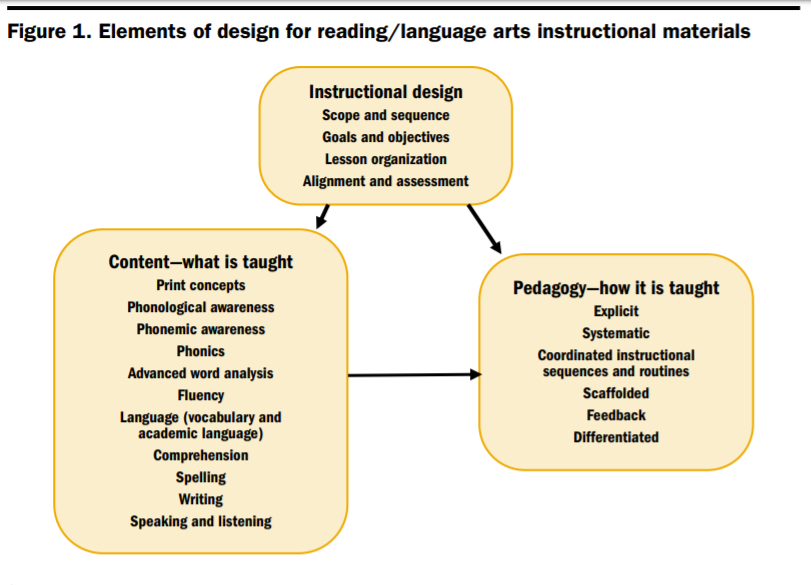 Appendix C: Terminology: Acronyms, abbreviations, and other terminologyAcronyms and abbreviations are defined at their first occurrence in this request for review.  The following list is provided to assist the reader in understanding acronyms, abbreviations and terminology used throughout this document.Department: The Colorado Department of Education, a department of the government of the State of Colorado. C.R.S 22-7-1203 & CCR 301-92, 2.06Evidence-Based: The instruction or item described is based on reliable, trustworthy, and valid evidence and has demonstrated a record of success in adequately increasing students' reading competency in the areas of phonemic awareness, phonics, vocabulary development, reading fluency, including oral skills, and reading comprehension. C.R.S 22-7-1203 & CCR 301-92, 2.11Oral Language: The ability to produce and comprehend spoken language, including vocabulary and grammar. CCR 301-92, 2.23 Phonological Awareness: Awareness of the sound structure of spoken words at three levels. CCR 301-92, 2.25Phonemic Awareness: A subset of phonological awareness in which listeners are able to hear, identify, and manipulate phonemes, the smallest units of sound that can differentiate meaning. CCR 301-92, 2.24Phonics: A method of teaching reading and writing by developing learners’ phonemic awareness, that is, the ability to hear, identify, and manipulate the sounds (phonemes) in order to teach the correspondence between these sounds and the spelling patterns (graphemes) that represent them. CCR 301-92, 2.26Vocabulary: Knowledge of words and word meanings and includes words that a person understands and uses in language. Vocabulary is essential for both learning to read and for comprehending text. CCR 301-92, 2.40Comprehension: The process of extracting and constructing meaning from written texts. Comprehension has three key elements: (1) the reader; (2) the text; and (3) the activity. CCR 301-92, 2.05Fluency: The capacity to read words in connected text with sufficient accuracy, rate, and prosody to comprehend what is read. CCR 301-92, 2.13Explicit Instruction: Instruction that involves direct explanation in which concepts are explained and skills are modeled, without vagueness or ambiguity. The teacher’s language is concise, specific, and related to the objective, and guided practice is provided. CCR 301-92, 2.10Instructional Programming: Scientifically-based or evidence-based resources in reading instruction that local education providers are encouraged to use including but not limited to interventions, tutoring, and instructional materials that adequately teach students to read and may include materials used within a multi-tiered system of support including the universal/core level and supplemental and intensive interventions. CCR 301-92, 2.16Core (Universal) Programming: A reading program that is used to help guide both initial and differentiated instruction in the regular classroom. It supports instruction in the broad range of reading skills (phonemic awareness, phonics, fluency, vocabulary, comprehension) required to become a skilled reader. It contains teacher’s manuals with explicit lesson plans, and provides reading and practice materials for students (FCRR, n.d.).Supplemental Programming: Instruction that goes beyond that provided by the comprehensive core program because the core program does not provide enough instruction or practice in a key area to meet the needs of the students in a particular classroom or school. For example, teachers in a school may observe that their comprehensive core program does not provide enough vocabulary or phonics instruction to adequately meet the needs of the majority of their students. They could then select a supplemental program in these areas to strengthen the initial instruction and provide practice to all students (FCRR, n.d.).Intervention Programming:  The practice of providing scientifically-based, high-quality instruction and progress monitoring to students who are below proficient in reading. CCR 301-92, 2.15Scientifically Based: The instruction or item described is based on research that applies rigorous, systematic, and objective procedures to obtain valid knowledge that is relevant to reading development, reading instruction, and reading difficulties C.R.S 22-7-1203 & CCR 301-92, 2.32Systematic Instruction: A carefully planned sequence of instruction that is thought out and designed before activities and lessons are planned, maximizing the likelihood that whenever children are asked to learn something new, they already possess the appropriate prior knowledge and understandings to see its value and to learn it effectively. CCR 301-92, 2.38Significant Reading Deficiency: means that a student does not meet the minimum skill levels for reading competency in the areas of phonemic awareness, phonics, vocabulary development, reading fluency, including oral skills, and reading comprehension established by the State Board pursuant to section 22-7-1209, C.R.S., for the student’s grade level. C.R.S 22-7-1203 & CCR 301-92, 2.34Appendix D: Attributes of Effective Universal Instruction, CCR 301-92, 6.00The attributes of a multi-tiered system of support contribute to more meaningful identification of learning problems related to literacy achievement, improve instructional quality, provide all students with the best opportunity to learn to read, assist with the identification of learning disabilities specific to learning to read, and accelerate the reading skills of advanced readers. The following are attributes of effective universal instruction. Addresses the five components of reading (phonemic awareness, phonics, fluency, vocabulary, and comprehension) appropriate to the age, grade, language of instruction and needs of students, recognizing the continuum of reading development and; Guided by the assessment of a student’s reading proficiency using a state board approved interim assessment and, based on a student’s level of risk, on an on-going basis through the use of interim assessment probes specific to the student’s diagnosed reading skill deficiencies throughout the academic year and; A minimum of 90 minutes of instruction and; Utilizes a scope and sequence that is delivered explicitly with judicious review, allowing for active and engaged students and; Driven by the Colorado Academic StandardsAppendix E: Attributes of Effective Targeted and Intensive Instructional Intervention, CCR 301-92, 7.00The attributes of a multi-tiered system of support contribute to more meaningful identification of learning problems related to literacy achievement, improve instructional quality, provide all students with the best opportunity to learn to read, assist with the identification of learning disabilities specific to learning to read, and accelerate the reading skills of advanced readers. The following are attributes of effective targeted and intensive instructional intervention. Addresses one or more of the five components of reading with intentional focus on identified area(s) of deficit according to interim and diagnostic assessments (phonemic awareness, phonics, fluency, vocabulary, and comprehension) and;Delivered with sufficient intensity, frequency, urgency, and duration and;Guided by data from diagnostic, interim, and observational assessments focused on students’ areas of need and;Directed by an effective teacher in the teaching of reading and;Utilizes a scope and sequence that is delivered explicitly with judicious review, allowing for active and engaged students;Delivered in a small group format.References2021 Spanish Language Arts Rubrics K-3. New Mexico Public Education Department. (2023, May 18). https://webnew.ped.state.nm.us/bureaus/instructional-materials/the-adoption-cycle/ 2022 NMPED Criteria and Guidance for Reviewing Core Instructional Materials for Cultural and Linguistic Relevance. New Mexico Public Education Department. (2021, June). https://webnew.ped.state.nm.us/wp-content/uploads/2021/06/CLR-Criteria-and-Guidance-for-Reviewing-Instructional-Materials.pdf Adams, M.J. (1990). Beginning to read: Thinking and learning about print. Cambridge, MA: MIT Press. Aguilar Villagrán, M., Marchena Consejero, E., Navarro Guzmán, J. I., Menacho Jiménez, I., & Alcalde Cuevas, C. (2010, June 9). Niveles de dificultad de la conciencia fonológica y aprendizaje lector. Revista de editorial 45 logopedia, Foniatría y Audiología. https://rodin.uca.es/bitstream/handle/10498/16776/logopedia%20foniatria.pdf Anthony, J. L., Williams, J., Duran, L. K., Gillam, S., Liang, L., Landry, S. (2011). Spanish phonological awareness: Dimensionality and sequence of development during the preschool and kindergarten years. Journal of Educational Psychology, 103(4), 857–876. https://doi.org/10.1037/a0025024Beeman, K., & Urow, C. (2013). Teaching for biliteracy: Strengthening bridges between languages. Caslon Publishing. Birsh, J. R., & In Carreker, S. (2018). Multisensory teaching of basic language skills. Baltimore, MD: Paul H. Brookes Pub. Co.Carroll, J. M., Bowyer-Crane, C., Duff, F.J., Hulme, C., & Snowling, M.J. (2011). Developing language and literacy: Effective intervention in the early years. West Sussex, England: Wiley-Blackwell. Castles, A., Rastle, K., & Nation, K. (2018). Ending the Reading Wars: Reading Acquisition From Novice to Expert. Psychological Science in the Public Interest, 19(1), 5–51. doi: 10.1177/1529100618772271Cavazos, L. (2021, November). The Science of Reading for emergent bilinguals in New Mexico. New Mexico Public Education Department. https://webnew.ped.state.nm.us/wp-content/uploads/2022/01/The-Science-of-Reading-for-Emergent-Bilinguals-in-New-Mexico_Jan-2022-.pdf Cavazos, L. (2022, August 1). New Mexico Public Education Department Biliteracy Guidance. New Mexico Public Education Department. https://webnew.ped.state.nm.us/wp-content/uploads/2022/12/NMPED-Biliteracy-Guidance_12.4.22.pdf Cavazos, L. O., & Ortiz, A. A. (2020). Incorporating oral language assessment into MTSS/RTI frameworks: The potential of personal narrative assessment. Bilingual Research Journal, 43(3), 323–344. https://doi.org/10.1080/15235882.2020.1826367 Clarke, P. J., Truelove, E., Hulme, C., & Snowling, M.J. (2013). Developing reading comprehension. West Sussex, England: Wiley. Carrillo, M. S. (1994). Development of phonological awareness and reading acquisition. A study in Spanish language. Reading and Writing. 6. 279-298. 10.1007/BF01027086.Colorado Department of Education Dyslexia Handbook (Feb. 2020). https://www.cde.state.co.us/cdesped/codyslexiahandbook Colorado Reading to Ensure Academic Development Act, Colo. Rev. Stat. §§ 22-7-1201-1214, (2022)Common Core State Standards en Español. San Diego County Office of Education. (2012). https://commoncore-espanol.sdcoe.net/Dehaene, S. (2009). Reading in the brain. New York, NY: Penguin Viking. Florida Center for Reading Research. (n.d.). Essentials for Reading Success: Layers of Instruction. Retrieved from http://www.fcrr.org/assessment/ET/essentials/loi/layers.htmlFoorman, B. R., Smith, K. G., & Kosanovich, M. L. (2017). Rubric for evaluating reading/ language arts instructional materials for kindergarten to grade 5 (REL 2017–219). Washington, DC: U.S. Department of Education, Institute of Education Sciences, National Center for Education Evaluation and Regional Assistance, Regional Educational Laboratory Southeast. Retrieved from https://files.eric.ed.gov/fulltext/ED571866.pdf.Foundational Skills to Support Reading for Understanding in Kindergarten Through 3rd Grade, Foundational Skills to Support Reading for Understanding in Kindergarten Through 3rd Grade (2016). Retrieved from https://ies.ed.gov/ncee/wwc/practiceguide/21Fumagalli, J., Barreyro, J. P. & Jaichenco, V. (2017). Fluidez lectora en niños: cuáles son las habilidades subyacentes. Ocnos: Revista de estudios sobre lectura. 16. 50. 10.18239/ocnos_2017.16.1.1332.Goikoetxea, E. Levels of phonological awareness in preliterate and literate Spanish-speaking children. Read Writ 18, 51–79 (2005). https://doi.org/10.1007/s11145-004-1955-7Goldenberg, C., Tolar, T. D., Reese, L., Francis, D. J., Ray Bazán, A., & Mejía-Arauz, R. (2014). How important is teaching phonemic awareness to children learning to read in Spanish? American Educational Research Journal, 51(3), 604–633. https://doi.org/10.3102/0002831214529082 Greene, J. P. (1998). A meta-analysis of the effectiveness of bilingual education. Tomas Rivera Policy Institute; University of Texas at Austin, Public Policy Clinic of the Department of Government; Program on Education Policy and Governance at Harvard University.Hagan, C. E. (2020). Literacy foundations for English Learners: A comprehensive guide to evidence-based instruction. Paul H. Brookes Publishing Co. Hale, S., Dunn, L., Filby, N, Rice, J., & Van Houten, L. (2017). Evidence based improvement: A guide for states to strengthen their frameworks and supports aligned to the evidence requirements of ESSA. San Francisco: WestEdJiménez González, J. E. & Ortíz González, M. R. (2000). Metalinguistic awareness and reading acquisition in the Spanish language. The Spanish Journal of Psychology 3(1), 37–46. https://doi.org/10.1017/S1138741600005527Kilpatrick, D.A. (2015). Essentials of assessing, preventing and overcoming reading difficulties. Hoboken, NJ: Wiley. López-Escribano, C. L., Elosúa, M. R., Gómez-Veiga, I., & García Madruga, J. A. (2013). A predictive study of reading comprehension in third-grade Spanish students. Psicothema, 25, 199–205. https://doi.org/10.7334/psicothema2012.175Lü, C. (2023, August 10). Bilingualism and Biliteracy for All. American Federation of Teachers. https://www.aft.org/ae/summer2020/lu Massachusetts Department of Elementary and Secondary Education. (2022, September 12). Literacy Block: Oral Language - Evidence Based Early Literacy. Massachusetts Department of Elementary and Secondary Education. https://www.doe.mass.edu/massliteracy/literacy-block/oral-language.html Mena, C. (n.d.). Syllabification rules for Spanish. University of Pennsylvania. https://catalog.ldc.upenn.edu/docs/LDC2019S07/Syllabification_Rules_in_Spanish.pdf Moats, L. (2007). Whole-Language High Jinks: How to Tell When "Scientifically-Based Reading Instruction" Isn't. Thomas B. Fordham Institute. Retrieved from https://eric.ed.gov/?id=ED498005Moats, L.C. (2010). Speech to print: Language essentials for teachers. Baltimore, MD: Brookes Publishing. Murillo, M. (2019, December 5). FIU Digital Commons: Florida International University Research. El desarrollo de la conciencia fonológica: una propuesta para la cotidianeidad del aula cotidianeidad del aula. https://digitalcommons.fiu.edu/cgi/viewcontent.cgi?article=1026&context=led National Reading Panel (U.S.), & National Institute of Child Health and Human Development (U.S.). (2000). Report of the National Reading Panel: Teaching children to read : an evidence-based assessment of the scientific research literature on reading and its implications for reading instruction : reports of the subgroups. Washington, D.C.: National Institute of Child Health and Human Development, National Institutes of Health.Non-Regulatory Guidance: Using Evidence to Strengthen Education Investments, Non-Regulatory Guidance: Using Evidence to Strengthen Education Investments (2016). Retrieved from https://www2.ed.gov/policy/elsec/leg/essa/guidanceuseseinvestment.pdfOakhill, J., Cain, K., & Elbro, C. (2014). Understanding and teaching reading comprehension: A handbook. Abingdon, England: Routledge. Olsen, L., Martinez, M., Herrera, C. B., & Skibbins, H. (2020). Improving Education for Multilingual and English Learner Students. California Department of Education. https://www.cde.ca.gov/sp/el/er/documents/mleleducationch3.pdf Rules for the Administration of the Colorado Reading to Ensure Academic Development Act, 1 Colo. Code Regs. 301-92 (2022)Seidenberg, M. (2017). Language at the speed of sight: How we read, why so many can’t, and what can be done about it. New York, NY: Basic Books.Shanahan, T. (2019, September 14). Retrieved from https://shanahanonliteracy.com/blog/why-not-teach-reading-comprehension-for-a-change Soto, X. T. (2019). Effects of a Spanish phonological awareness intervention on Latino preschoolers’ dual language emergent literacy skills. Digital Commons @ University of South Florida. https://digitalcommons.usf.edu/etd/7952Stuart, M., & Stainthorp, R. (2015). Reading development and teaching. Thousand Oaks, CA: SAGE. Urow, C., & Beeman, K. (n.d.). El dictado adaptado. Center for Teaching for Biliteracy. https://www.teachingforbiliteracy.com/wp-content/uploads/2014/09/El-dictado-in-English.pdf Willingham, D. (2017). The reading mind: A cognitive approach to understanding how the mind reads. San Francisco, CA: Jossey-Bass. Wolf, M. (2007). Proust and the squid: The story and science of the reading brain. New York, NY: Harper Collins.Part I – Letter of Intent to ApplyPart I – Letter of Intent to ApplyOctober 16, 2023   Notification of Part - I Letter of Intent to Apply for Instructional Programming.   October 19, 2023Technical Assistance Webinar Thursday, October 19, 2023, at 10:00 AM MTTo register: https://us06web.zoom.us/webinar/register/WN_kgEliqm7QGSAOtynzIgm0A November 3, 2023 All Part I -Letter of Intent to Apply submissions for Instructional Programming due to CDE by 4:00 PM MT  November 6, 2023 – November 13, 2023 CDE review of Part I - Letter of Intent to Apply for Instructional Programming  November 14, 2023  Vendor notification of Part I - Letter of Intent to Apply decision. Applications distributed to eligible vendors for Part II – Program Review.  Part II - Program Review Part II - Program Review November 14, 2023  Notification sent to vendors. Vendors eligible for Part II – Program Review receive the Part II – Program Review application from CDE. Application period open.  December 15, 2023 Application for Part II - Program Review deadline.  January 2, 2024 – February 6, 2024 CDE Review of Part II - Program Review for Instructional Programming  February 7, 2024  Vendor notification of inclusion of instructional programming on CDE Advisory List  February 7, 2024-February 21, 2024  Vendor appeal window.  March 22, 2024 Anticipated deadline for appeal response from the CDE.  Name of Publisher:       Product Title and Edition (publication year):       Contact Person(s) for notification of the review submission. Please include all contacts working within the state of Colorado:       Email(s):       Telephone:       Mailing Address:       Publisher Webpage:       Product Webpage:            The webpage that is specifically related to the program materials for review.Instructional Program Submission OverviewInstructional Program Submission OverviewSubmitting for review and inclusion on the following Advisory List: Indicate below which advisory list this program is being submitted for: Select one. CORE SUPPLEMENTAL INTERVENTIONNote: Vendors must submit a separate Part I – Letter of Intent to Apply for each advisory list request for the product to be reviewed for those advisory lists.Program Language:Select one. English  SpanishTarget Audience: Select all that apply. Kindergarten First Grade  Second Grade  Third Grade  English Language LearnersInstructional Focus: Select all that apply. Phonological Awareness Phonics Vocabulary Comprehension Fluency Note: To be considered for core programming, all components must be included within the scope and sequence.Colorado Open Records ActSelect Yes to notify CDE to create a Syncplicity folder to submit a redacted version of the program application and materials with the Part II – Program Review submission.  Yes No Colorado Open Records ActSelect Yes to notify CDE to create a Syncplicity folder to submit a redacted version of the program application and materials with the Part II – Program Review submission.  Yes No Meets READ Act Requirements:Verification of understanding that all programs on the advisory list must meet READ Act requirements. Programs included on the advisory list of instructional programs must be scientifically and evidence-based as defined by statute and rule to meet the requirements of the READ Act (see Appendix C). Programs that use the Three Cueing Systems Model of Reading, also known as Meaning, Syntax, Visual (MSV) as their primary model for instruction may not advance to Part II Program review. If a program is aligned to or promotes Balanced Literacy or Whole Language instructional practices in the program materials or on the program website, it will not be approved.Type your name to provide an electronic signature to verify understanding of the READ Act requirements.Meets READ Act Requirements:Verification of understanding that all programs on the advisory list must meet READ Act requirements. Programs included on the advisory list of instructional programs must be scientifically and evidence-based as defined by statute and rule to meet the requirements of the READ Act (see Appendix C). Programs that use the Three Cueing Systems Model of Reading, also known as Meaning, Syntax, Visual (MSV) as their primary model for instruction may not advance to Part II Program review. If a program is aligned to or promotes Balanced Literacy or Whole Language instructional practices in the program materials or on the program website, it will not be approved.Type your name to provide an electronic signature to verify understanding of the READ Act requirements.Program Summary: Provide a summary of the program that:Describes the program, its instructional focus and target audience.Demonstrates that the program meets the READ Act requirement that instructional programs must be scientifically and evidence-based.If applicable, describe the change in materials and the grades or areas not previously approved that will be submitted for review. If the approach used in this program to teach reading has changed from past editions, include a description of how the program has changed. (i.e., relied the on Three Cueing Systems Model of Reading but now is based on the Science of Reading)Use the Program Summary form posted on the 2023-2024 READ Act Instructional Programming Review Process webpage and upload this document to the 2023-2024 Part I – Letter of Intent to Apply submission form.The Program Summary must be submitted in PDF format. Format the filename as follows: publisher name_program name_core_2024_Summary publisher name_program name_supplemental_2024_Summarypublisher name_program name_intervention_2024_Summary Program Summary: Provide a summary of the program that:Describes the program, its instructional focus and target audience.Demonstrates that the program meets the READ Act requirement that instructional programs must be scientifically and evidence-based.If applicable, describe the change in materials and the grades or areas not previously approved that will be submitted for review. If the approach used in this program to teach reading has changed from past editions, include a description of how the program has changed. (i.e., relied the on Three Cueing Systems Model of Reading but now is based on the Science of Reading)Use the Program Summary form posted on the 2023-2024 READ Act Instructional Programming Review Process webpage and upload this document to the 2023-2024 Part I – Letter of Intent to Apply submission form.The Program Summary must be submitted in PDF format. Format the filename as follows: publisher name_program name_core_2024_Summary publisher name_program name_supplemental_2024_Summarypublisher name_program name_intervention_2024_Summary Digital Submission:Verification that all program materials must be submitted digitally or in an online format for the Part II - Program Review application.Only electronic versions of the completed application and program materials will be accepted. The electronic submission must be submitted in PDF form. Any materials submitted must be either available online or submitted as a PDF. Hard copies of materials cannot be accepted and will not, under any circumstances, be reviewed.  Type your name to provide an electronic signature to verify understanding of the digital or online format submission requirements for the Part II – Program Review application.Digital Submission:Verification that all program materials must be submitted digitally or in an online format for the Part II - Program Review application.Only electronic versions of the completed application and program materials will be accepted. The electronic submission must be submitted in PDF form. Any materials submitted must be either available online or submitted as a PDF. Hard copies of materials cannot be accepted and will not, under any circumstances, be reviewed.  Type your name to provide an electronic signature to verify understanding of the digital or online format submission requirements for the Part II – Program Review application.Spanish Program Review Process:Verification of understanding that Spanish instructional program applications and rubrics will be reviewed using the new Spanish application and rubric.  The department has created new rubrics for the review of Spanish instructional programs. All Spanish core, supplemental and intervention that were previously approved must submit to be reviewed during the 2023-2024 review cycle. Spanish programs that are currently on the READ Act Advisory List of Instructional Programming must be reviewed using the new Spanish application and rubric. The application is bilingual, written in English and Spanish, and rubrics are written in Spanish (an English translation can be provided). Spanish instructional programs that are not reviewed and approved during the 2023-2024 will be removed from the READ Act Advisory List of Instructional Programming.  Type your name to provide an electronic signature to verify understanding of the new Spanish instructional program application and rubrics. Spanish Program Review Process:Verification of understanding that Spanish instructional program applications and rubrics will be reviewed using the new Spanish application and rubric.  The department has created new rubrics for the review of Spanish instructional programs. All Spanish core, supplemental and intervention that were previously approved must submit to be reviewed during the 2023-2024 review cycle. Spanish programs that are currently on the READ Act Advisory List of Instructional Programming must be reviewed using the new Spanish application and rubric. The application is bilingual, written in English and Spanish, and rubrics are written in Spanish (an English translation can be provided). Spanish instructional programs that are not reviewed and approved during the 2023-2024 will be removed from the READ Act Advisory List of Instructional Programming.  Type your name to provide an electronic signature to verify understanding of the new Spanish instructional program application and rubrics. All Part I - Letter of Intent to Apply submissions must be received by Friday, November 3, 2023, at 4:00 PM MT.Submit the Part I - Letter of Intent to Apply through the Smartsheet form:https://app.smartsheet.com/b/form/f295fd740c4a4da389d996ee4265a079  For questions, please contact READAct@cde.state.co.us. Components of InstructionScientifically Based Practicesby Component of InstructionNot Scientifically Based Practicesby Component of InstructionPhonological and Phoneme AwarenessCCR 301-92, 2.22CCR 301-92, 2.21CCR 301-92, 5.01(A)CCR 301-92, 5.01(B)CCR 301-92, 5.02(A)CCR 301-92, 5.03(A) CCR 301-92, 5.04(A) Explicit teaching of the speech sounds, distinct from the letters that represent them; attention called to sound and word pronunciation; emphasis on blending and separating sounds in spoken words.CO READ Act K-3 Minimum CompetenciesMinimal or incidental instruction about speech sounds, their features or contrasts; insufficient instruction in separating and blending the sounds in a whole word; confusion of PA with phonics. Instructs teachers to avoid breaking words into their parts.Phonics and Word StudyCCR 301-92, 2.23CCR 301-92, 5.01(D) CCR 301-92, 5.01(E) CCR 301-92, 5.02(C)CCR 301-92, 5.03(B) CCR 301-92, 5.04(B) Explicit, systematic, cumulative teaching of phoneme-grapheme (sound-symbol) correspondences, syllable types, and meaningful word parts (prefixes, suffixes, roots and base words.) Word reading skills are then applied in text reading. “Sound it out” comes before “does it make sense?”CO READ Act K-3 Minimum CompetenciesChildren directed to pay attention to the sense of a sentence before guessing at a word from context and the first letter; “sounding out” the whole word is deemphasized. No systematic presentation of sound-symbol correspondences. Teacher-made “mini-lessons” to address student errors. Avoids phonic readers; uses leveled books without phonically controlled vocabulary.FluencyCCR 301-92, 5.01(D) CCR 301-92, 5.02(D)CCR 301-92, 5.03(C) CCR 301-92, 5.04(C) Explicit, measurable goals by grade level for oral passage reading fluency and related subskills; criteria established by research. Rereading, partner reading, reading with a model are validated techniques.CO READ Act K-3 Minimum CompetenciesReading practice in “leveled” books; focus on “miscue analysis” rather than words read correctly. No emphasis on fluency in building subskills. Avoids measurement of words correct per minute. Believes students learn to read by reading, not by instruction on specific skills.VocabularyCCR 301-92, 5.01(F) CCR 301-92, 5.01(G) CCR 301-92, 5.02(E)CCR 301-92, 5.02(F)CCR 301-92, 5.03(D) CCR 301-92, 5.03(E) CCR 301-92, 5.04(D) Teachers preteach words important to the meaning of a text, explain during reading, and practice after reading. Teachers give structured practice using new words verbally and in writing. Teacher-student dialogue “scripted” in the teacher’s manual.CO READ Act K-3 Minimum CompetenciesLots of reading in leveled books and trade books; reading aloud by the teacher and nondirective discussion. Words important to the meaning of a text are pretaught, explained during reading, and practiced after reading.Comprehension Skills and StrategiesCCR 301-92, 5.01(H) CCR 301-92, 5.02(A)CCR 301-92, 5.03(F) CCR 301-92, 5.04(E) The structure of both narrative and expository text is taught directly. Strategies are overtly modeled and practiced in a planned progression. Subskills such as main idea and theme are also taught and applied. Teachers’ edition provides guidance.CO READ Act K-3 Minimum CompetenciesTeachers instructed to use leveled book reading, big books, and independent trade book reading; teacher modeling (thinking aloud) is the primary instructional strategy. Also known as Reader’s Workshop approach.  Student book choice emphasized.Writing Grammar, handwriting, spelling, punctuation taught systematically, along with many structured opportunities to practice composition. Builds sentence writing skills, paragraph formation, and knowledge of narrative and expository text structures.Writer’s workshop approach. Emphasizes stages of the writing process and self-expression, rather than mastery of component skills through planned, cumulative practice. Correction given in individual conferences. “Journaling” is a favored activity, because students choose the topic they write about.Additional Resources for Understanding Scientifically Based Reading Research and Evidence-based Practices:Ending the Reading Wars: Reading Acquisition From Novice to Expert. Foundational Skills to Support Reading for Understanding in Kindergarten Through 3rd Grade The National Reading Panel Attributes of Effective Universal Instruction, CCR 301-92 6.00 (See Appendix D)Attributes of Effective Targeted and Intensive Instructional Intervention, CCR 301-92 7.00 (See Appendix E)Additional Resources for Understanding Scientifically Based Reading Research and Evidence-based Practices:Ending the Reading Wars: Reading Acquisition From Novice to Expert. Foundational Skills to Support Reading for Understanding in Kindergarten Through 3rd Grade The National Reading Panel Attributes of Effective Universal Instruction, CCR 301-92 6.00 (See Appendix D)Attributes of Effective Targeted and Intensive Instructional Intervention, CCR 301-92 7.00 (See Appendix E)Additional Resources for Understanding Scientifically Based Reading Research and Evidence-based Practices:Ending the Reading Wars: Reading Acquisition From Novice to Expert. Foundational Skills to Support Reading for Understanding in Kindergarten Through 3rd Grade The National Reading Panel Attributes of Effective Universal Instruction, CCR 301-92 6.00 (See Appendix D)Attributes of Effective Targeted and Intensive Instructional Intervention, CCR 301-92 7.00 (See Appendix E)